Website : www.gecsheikhpura.org.in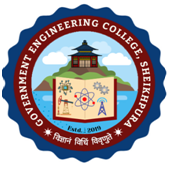 MEDECAL TEST REPORT1.Name of the candidate:-......................................................................2.Fatehr’s Name :-.......................................................................3.Category (Gen/SC/ST/BC/RCG/SMQ)...............................4.Date of Birth:-........................................................................5.Mark of Identification :- 	i).............................................................(ii)..................................................6.Chest:-	Normal......................		Expended.......................7.Height:-..................................................................8.Weight:-..................................................................9.Heart:-..................................................................10.Vision:-   Without Glass:-......................................   With Glass:- .......................................11.Eye discase if any:-....................................................................13.Color Blindness :-..................................................................14.Candidate is fit:-..................................................................15.Unfit for Admission:-..................................................................Signature of the CandidateHindi:-...........................English:-...........................L.T.I											   Signature												(CMO/CS)